ZGŁOSZENIEZAMIARU GŁOSOWANIA KORESPONDENCYJNEGOw wyborach Prezydenta Rzeczypospolitej Polskiej 
zarządzonych na dzień 10 maja 2015r.Miejscowość       …………………………………………………………………………………………….Ulica                      ……………………………………………………………………………………………Kod pocztowy     …………………………………………………………………………………………….Pakiet wyborczy odbiorę osobiście w Urzędzie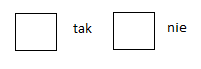 Oświadczam, iż jestem wpisany/a do rejestru wyborców w gminie BielskProszę do dołączenie do pakietu wyborczego  nakładki na kartę do głosowania sporządzonej w alfabecie Braille,a   ………..…………………………………………….                                                    ……………………………………………………(miejscowość, data)		 (podpis wyborcy) Właściwe zaznaczyćPouczenie:1. Zamiar głosowania korespondencyjnego wyborca zgłasza do 15 dnia przed dniem wyborów, tj. do dnia 25.04.2015 r.2. Zamiar głosowania korespondencyjnego w wyborach Prezydenta RP dotyczy również ponownego głosowania.3. W przypadku zgłoszenia zamiaru głosowania korespondencyjnego, zaświadczenia o prawie do głosowania w miejscupobytu w dniu wyborów nie wydaje się po wysłaniu do wyborcy pakietu wyborczego, chyba że wyborca zwrócił pakiet w stanie nienaruszonym.Dane wnioskodawcyNazwiskoImię (imiona)Imię ojcaData urodzenia Nr PESELKontakt(nr telefonu, adres e-mail)Adres, na który ma być dostarczony pakiet wyborczy:(nie wypełniać w przypadku odbioru osobistego)Odbiór osobistyOświadczenieInne